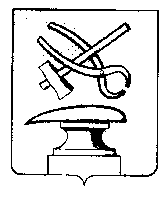 Российская ФедерацияПензенская областьСОБРАНИЕ ПРЕДСТАВИТЕЛЕЙ  ГОРОДА КУЗНЕЦКА                                             РЕШЕНИЕО порядке ведения перечня видов муниципального контроля и органов местного самоуправления города Кузнецка, уполномоченных на их осуществлениеПринято Собранием представителей города Кузнецка 30 марта 2017 года          В соответствии со статьей 6 Федерального закона от 26.12.2008                № 294-ФЗ «О защите прав юридических лиц и индивидуальных предпринимателей при осуществлении государственного контроля (надзора) и муниципального контроля» (с последующими изменениями), руководствуясь статьёй 21 Устава города Кузнецкой Пензенской областиСобрание представителей города Кузнецка решило:Утвердить прилагаемые:Порядок ведения перечня видов муниципального контроля и органов местного самоуправления города Кузнецка, уполномоченных на их осуществление.Форму перечня видов муниципального контроля органов местного самоуправления города Кузнецка Пензенской области, уполномоченных на их осуществление.Настоящее решение опубликовать в Вестнике Собрания представителей города Кузнецка.Контроль исполнения настоящего решения возложить на заместителя председателя Собрания представителей города Кузнецка Г.А.Зиновьева.Глава  города Кузнецка                                                                      В.А. Назаров30.03.2017 № 25-40/6Приложениек решению Собрания представителей  города Кузнецкаот 30.03.2017  №25-40/6Порядок ведения перечня видов муниципального контроля и органов местного самоуправления города Кузнецка, уполномоченных на их осуществлениеНастоящий порядок ведения перечня видов муниципального контроля и органов местного самоуправления города Кузнецка, уполномоченных на их осуществление, разработан в целях обеспечения соблюдения прав юридических лиц и индивидуальных предпринимателей при осуществлении муниципального контроля на территории города Кузнецка Пензенской области, обеспечения доступности и прозрачности сведений об осуществлении  видов муниципального контроля органами местного самоуправления города Кузнецка, уполномоченными на их осуществление.Перечень видов муниципального контроля и органов местного самоуправления города Кузнецка, уполномоченных на их осуществление (далее – Перечень), представляет собой систематизированный перечень сведений:- о видах муниципального контроля, осуществляемого органами местного самоуправления города Кузнецка;- о наименовании органа местного самоуправления города Кузнецка, уполномоченного на осуществление соответствующего вида муниципального контроля (с указанием структурного подразделения органа местного самоуправления, наделенного соответствующими полномочиями);- о сфере деятельности юридического лица  (индивидуального предпринимателя), в отношении которого осуществляется муниципальный контроль;- о реквизитах нормативных правовых актов города Кузнецка, регулирующих соответствующий вид муниципального контроля.3. Ведение Перечня осуществляет администрация города Кузнецка.4. Ведение Перечня включает в себя следующие процедуры:4.1. Включение в Перечень сведений о присвоении регистрационного номера;4.2. внесение изменений в сведения, содержащиеся в Перечне;4.3. исключение сведений из Перечня.5. Утверждение Перечня, внесение изменений в сведения, содержащиеся в Перечне, исключение сведений из Перечня оформляется постановлением администрации города Кузнецка.6. Основанием для включения в Перечень сведений, внесения изменений в сведения, содержащиеся в Перечне, либо исключения сведений из Перечня является принятие нормативного правого акта о наделении конкретного органа местного самоуправления города Кузнецка полномочиями по осуществлению муниципального контроля, либо нормативного правового акта, прекращающего действие или изменяющего правовые нормы, наделяющих органы местного самоуправления города Кузнецка полномочиями по осуществлению соответствующего вида муниципального контроля.7. Администрация города Кузнецка не позднее 30 дней с момента принятия нормативного правового акта, указанного в пункте 6 настоящего Порядка обеспечивает принятие соответствующего постановления.8. Перечень подлежит размещению на официальном сайте администрации города Кузнецка в информационно-телекоммуникационной сети Интернет.